«День России»12 июня вся страна отмечает День России. Накануне этого праздника в пришкольном лагере «Позитив» прошла беседа-диспут «День моей страны», подготовленная работниками Покровского Центра досуга. В ходе мероприятия ребята посмотрели презентацию о нашей стране.   Закрепили знания о природных зонах, их обитателях, а так же о народах, проживающих на территории России. Вспомнили основные государственные символы: герб, флаг и гимн, который дети исполнили в завершении мероприятия.                                                                                                 Начальник лагеря А.В.Пономарева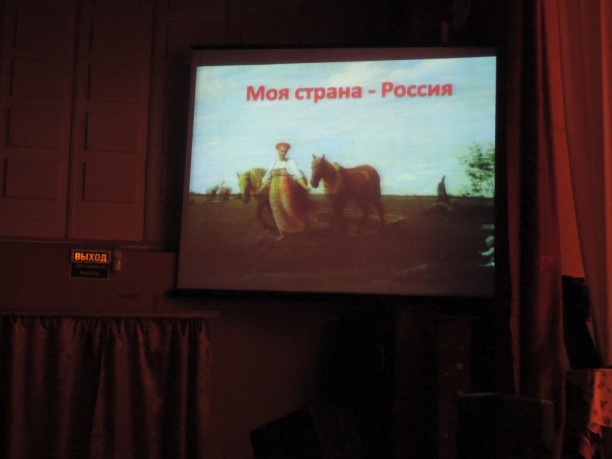 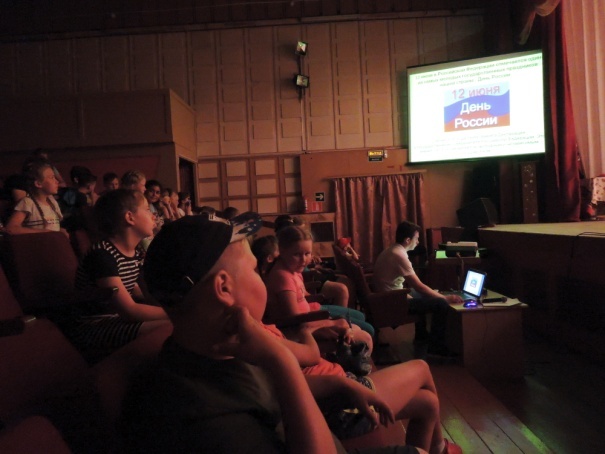 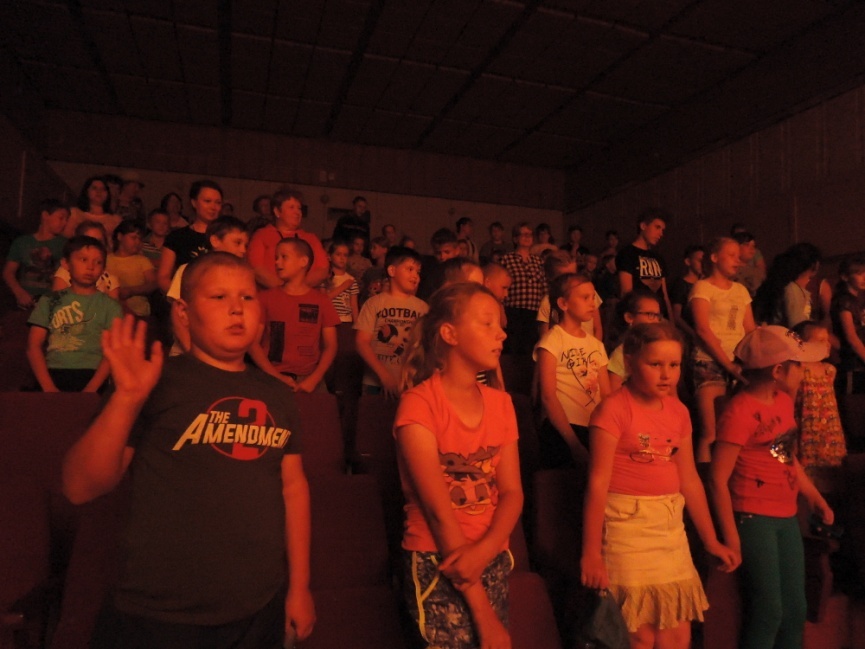 